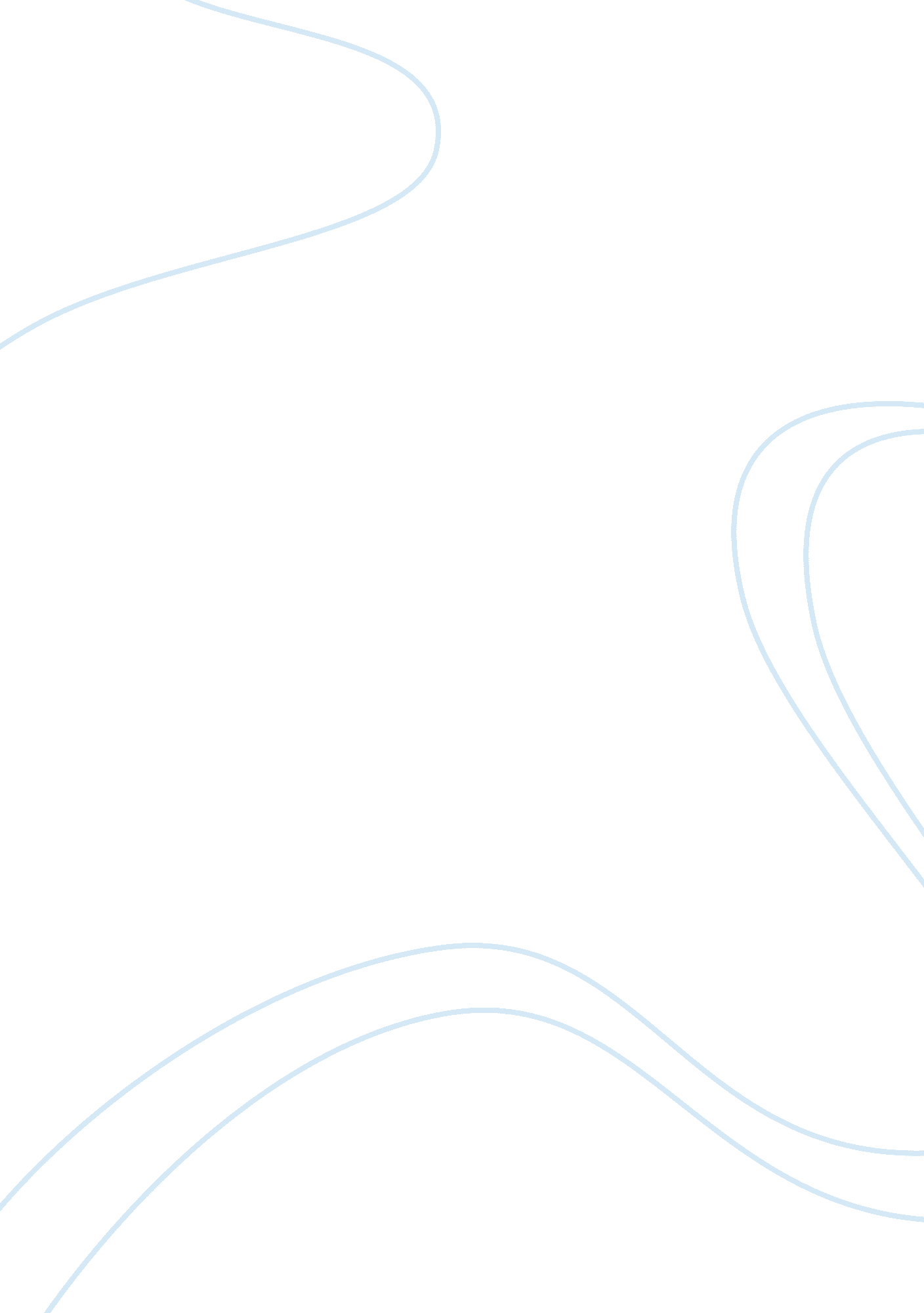 During known as amazons. they chose notHistory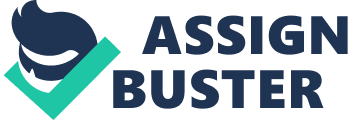 During the Roman times, people taken in as slaves were forced to train and fight to entertain the rich.  These people, known as gladiators, were warriors that were beaten at war and taken in as slaves.  They were trained by past gladiators or other superior members to fight like a hero.  If they were victorious in their battles they became famous only to become stuck in an almost never-ending tunnel of pain. First, gladiators were people taken from their homelands. The Romans would often take the inhabitants of their conquered lands as slaves and force them fight.  They were put into gladiator school, where they weren’t treated very well. Some regular townspeople, even of Rome, gave up freedom to become a warrior and famous. Even some emperors chose to. The gladiators were trained to fight like a hero.  The recently captured people would be put into one of about a hundred gladiatorial schools.  Before training, the people were checked for medical problems. During training, the trainers expected whoever was being trained to behave a certain way.  While being trained, the gladiators were trained to fight and die heroically.  Showing heroism, many gladiators became famous. There were many famous gladiators.  One famous one was Crixus.  His name means “ one with curly hair.”  He was enslaved by the Romans and forced to train in Capau.  There weren’t as many female gladiators, but they were known as amazons. They chose not to wear helmets to be more easily recognized and show femininity.  Most females entered gladiatorial training for an adventure.  After the fights ended, The Colosseum began to fall apart.  Towards the end of Roman times, gladiator fights stopped. The christian emperor, Honorius, issued a ban on the fights.  The last held official fight was on January first, 404 A. D..  In 1349, severe damage was dealt upon the Colosseum by earthquake.  Many tourists broke off parts of it as souvenirs. The fights didn’t last for long, but they made us see history in a different way. During those times, the Romans were very militarily advanced which allowed them to conquer land and enslave people.  They enslaved were trained to fight and set up to become famous.  How would you feel if you had to do so? 